	   Sunday, July 28, 2013	   Monday, July 29, 2013	   Tuesday, July 30, 2013	   Wednesday, July 31, 2013	   Thursday, August 1, 2013	   Friday, August 2, 2013	   Saturday, August 3, 20136:00AMHome Shopping  Shopping program.G6:30AMBattleplan: Deception (R)  We look at the historical background to Deception and the ways it was used in two outstanding modern examples of the Battleplan for Deception in action.PG7:30AMBattleplan: Assault From The Sea (R)  Assaults from the sea range from massive  invasions to seize whole continents such as the D-Day landings to spectacular raids and counterattacks.PG8:30AMHome Shopping  Shopping program.G9:00AMHome Shopping  Shopping program.G9:30AMProject Xtreme: Underwater Tunnelling Machine (R)  Matt helps bore a mile-long tunnel under the Allegheny River in Pittsburgh which is extending Pittsburgh's Light Rail Transit system.PG10:00AMIs It Real?: Police Psychics (R)  Are psychics real? Witness a test to compare the effectiveness between cold readings, geographical profiling, and calculated guesses. A self proclaimed psychic is also given a task to find a mother and child gone missing 28 years ago.PG  (A)11:00AMBig!: (Dyson) Vacuum (R)    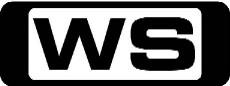 This time the crew is going for the Guinness Book of World Records for the World's Largest Vacuum Cleaner. Will this Big! Vacuum be just a piece of sculpture or will it actually work?PG12:00PMStyle in Steel (R)    Style in Steel explores the multiple and  complex roles that automobiles have played in our lives. This series is a celebration of the automobile and its enduring beauty.PG12:30PMSeven's V8 Supercars 2013: V8 Supercars: Ipswich 360 'CC'    The V8 Supercars are at Queensland Raceway for the Coates Hire Ipswich 360. Coverage includes Dunlop Race 2. Hosted by Matt White, with commentators Neil Crompton and Mark Skaife.1:00PMSeven's V8 Supercars 2013: V8 Supercars: Ipswich 360 'CC'    The V8 Supercars are at Queensland Raceway for the Coates Hire Ipswich 360. Coverage includes a double dose of Qualifying before Races 23 (100kms) and 24 (100kms). Hosted by Matt White.1:45PMSeven's V8 Supercars 2013: V8 Supercars: Ipswich 360 'CC'    The V8 Supercars are at Queensland Raceway for the Coates Hire Ipswich 360. Coverage includes Race 23 (100kms). Hosted by Matt White, join commentators Neil Crompton and Mark Skaife.2:45PMSeven's V8 Supercars 2013: V8 Supercars: Ipswich 360 'CC'    The V8 Supercars are at Queensland Raceway for the Coates Hire Ipswich 360. Coverage includes all the supports action from the Aussie Racing Cars and the Dunlop Series. Hosted by Matt White.4:00PMSeven's V8 Supercars 2013: V8 Supercars: Ipswich 360 'CC'    The V8 Supercars are at Queensland Raceway for the Coates Hire Ipswich 360. Coverage includes Race 24 (100kms). Hosted by Matt White, join commentators Neil Crompton and Mark Skaife.5:30PMMythbusters: Bullets Fired Up / 101 Uses For Vodka cont. (R) 'CC'    Adam and Jamie test the myth that firing in the air can cause the death of someone if they are impacted by the bullet when it returns to earth. Also, more myths about vodka are investigated.PG6:30PM**PROGRAM TO BE CONFIRMED**9:40PM7Mate Sunday Night Movie: Anaconda (R) 'CC' (1997)    A 'National Geographic' film crew is taken hostage by an insane hunter, who takes them along on his quest to capture the world's largest - and deadliest - snake. Starring JENNIFER LOPEZ, ICE CUBE, JON VOIGHT, ERIC STOLTZ and JONATHAN HYDE.M  (V,L)11:30PMOperation Repo (R)  FROY and a camera guy talk their way onto a hot air balloon while Luis marshals the forces on the ground to take back credit union-financed item.M12:00AMDeadliest Warrior: William Wallace Vs Shaka Zulu (R)    Both fight for revenge. Both built an army to spill the blood of their enemies. Deadliest Warrior gets personal with a battle between two of the greatest warrior-generals that ever lived.M1:00AMIs It Real?: Police Psychics (R)  Are psychics real? Witness a test to compare the effectiveness between cold readings, geographical profiling, and calculated guesses. A self proclaimed psychic is also given a task to find a mother and child gone missing 28 years ago.PG  (A)2:00AMBig!: (Dyson) Vacuum (R)    This time the crew is going for the Guinness Book of World Records for the World's Largest Vacuum Cleaner. Will this Big! Vacuum be just a piece of sculpture or will it actually work?PG3:00AMWild Justice: California: Mile High Marijuana    Tonight some poachers shoot deer for profit and sport while a warden must shoot and kill an injured fawn to put it  out of its misery.PG  (V,D)4:00AMBattleplan: Deception (R)  We look at the historical background to Deception and the ways it was used in two outstanding modern examples of the Battleplan for Deception in action.PG5:00AMBattleplan: Assault From The Sea (R)  Assaults from the sea range from massive  invasions to seize whole continents such as the D-Day landings to spectacular raids and counterattacks.PG6:00AMHome Shopping  Shopping program.G6:30AMHome Shopping  Home ShoppingG7:00AMPrankStars: Secret Agent (R) 'CC'    Allstar Weekend meets fan Stephanie when she looks after the phones at a fake talent agency. Twins Abigaille and Emily meet idol Bridgit Mendler at a fake environmental ad campaign.G7:30AMFish Hooks: Bea's Commercial/ Hairanoid (R)    When Bea has an audition that requires her to ride a scorpion, she is determined to get the role so she embellishes her scorpion riding qualifications and says she is an expert. Starring KYLE MASSEY, CHELSEA STAUB and JUSTIN ROILAND.G8:00AMPair Of Kings: The Kings Beneath My Wings (R) 'CC'    With the kings' approval rating down, Boomer and Brady conduct a 'King for a Day Contest' granting one lucky islander permission to witness their decision-making and kingly duties first hand. G8:30AMKick Buttowski: Suburban Daredevil: Sold! / Faceplant! (R) 'CC'    Kick breaks Gunther's antique Viking clock, so he auctions off his daredevil services to raise money to replace it. But when Wacky Jackie wins the auction, she plans her wedding with Kick. G9:00AMNBC Today (R) 'CC'    International news and weather including interviews with newsmakers in the world of politics, business, media, entertainment and sport.10:00AMNBC Meet The Press (R) 'CC'    David Gregory interviews newsmakers from around the world.11:00AMMonster & Mega Machines (R)  Tonight we'll be taking a mega bite out of Earth's belly with a 3/4 of a million  pound monster. We'll chop a path through the solid rock of San Antonio with one of the world's biggest circular saws.G12:00PMWarehouse 13: Trials (R)    Pete and Myka must race against time to solve a case when witnesses to a murder trial start suddenly losing their memory. However, the stakes get even higher when Pete becomes the next victim. Starring JACK KENNY, JOANNE KELLY, DAVID SIMKINS, EDDIE MCCLINTOCK and SAUL RUBINEK.M1:00PMSeven's V8 Supercars 2013: V8 Supercars: Ipswich 360 (R) 'CC'    The V8 Supercars are at Queensland Raceway for the Coates Hire Ipswich 360. Today's coverage includes Race 22 (60/60 Supersprint) of the V8 Supercars Championship. Hosted by Matt White.G3:00PMMotor Mate: 1985 (R)  The 1000 Lakes Rally is one of the most famous and fastest events to grace the World Rally Championship calendar.G4:30PMPimp My Ride: 1987 Chevrolet Blazer / Acura Legend (R) 'CC' Erin is tired of being hated on for her Chevy Blazer and is ready to be pimped.PG 5:00PMDream Car Garage (R)  This motoring series showcases the latest exotic cars, test drives and vintage collectables from museums and the rich and famous, and also includes unbelievable auto restorations.PG5:30PMSeinfeld: The Airport (R) 'CC'   On a flight home, Jerry parties in first  class with a beautiful woman while Elaine suffers in a cramped coach seat next to a dead fat man. Starring JERRY SEINFELD, JASON ALEXANDER, MICHAEL RICHARDS and JULIA LOUIS-DREYFUS.PG 6:00PMSeinfeld: The Pick (R) 'CC'   Elaine is mortified when she accidentally reveals a bit too much decolletage on her Christmas card and Kramer is asked to pose for a risque underwear advertisement. Starring JERRY SEINFELD, JASON ALEXANDER, MICHAEL RICHARDS and JULIA LOUIS-DREYFUS.PG 6:30PMGuys With Kids: Marny Wants A Girl   Marny wants to try and have a girl, but Gary isn't as keen on the idea. Sheila organizes a child CPR class and Nick and Emily reluctantly attend to prove they are good parents. Starring ANTHONY ANDERSON, JESSE BRADFORD, ZACH CREGGER, TEMPESTT BLEDSOE and ERINN HAYES.PG 7:00PMHow I Met Your Mother: Rebound Bro (R) 'CC'   When Ted tells the gang Stella's intimate secret, he must face the consequences of breaking her trust. Starring JOSH RADNOR, JASON SEGEL, NEIL PATRICK HARRIS, ALYSON HANNIGAN and COBIE SMULDERS.PG 7:30PMUltimate Factories: Eurofighter    **NEW EPISODE**Take a look inside the world's most advanced new generation multi- role/swing-role combat aircraft currently available on the market.G8:30PMPawn Stars: License To Pawn / Top Secret (R) 'CC'    The Pawn Stars look to buy an 1862 Civil War postage stamp and a man walks into the shop with an original cast member script of the 1964 James Bond classic Goldfinger. Can they make a deal? Starring RICHARD HARRISON, RICK HARRISON, COREY HARRISON and CHUMLEE.PG9:30PMAmerican Restoration: The Pick, The Pawn And The Polish / Suck Up   **NEW EPISODE** When a couple of American Pickers and a prominent Vegas Pawn Star show up you know its going to be a crazy event. What  will they bring in for Rick and the team? Starring RICK DALE, TYLER DALE, RON DALE, KOWBOY and TED.PG10:30PMAmerican Pickers: Frank's Big Shot (R)    The guys are dreaming of a California mega score when they stumble upon a salvage yard that's been in a family for generations. The place looks promising, but the owner has never let anyone inside. Can Frank and Mike talk their way in?PG11:30PMBid America: Shiny Happy People (R)    A major auction company in the heartland of America, 'Penn Auctions', unveils the most amazing 'made in America' collections ever assembled for auction!PG12:00AM30 Rock: Sun Tea (R) 'CC'    Liz discovers Frank's office jars aren't just used to make sun tea, and Jack and Tracy consider the impact fatherhood has on one's life. Starring ALEC BALDWIN, TINA FEY, TRACY MORGAN, SCOTT ADSIT and JACK MCBRAYER.PG12:30AMChappelle's Show (R) 'CC'  Best of Season 2 (Except for Rick James), Vol. 2. Prince hoops it up and the public chooses ethnically ambiguous celebrities in a racial draft.MA  (L)1:00AM30 Rock: Dealbreakers Talk Show #0001 (R) 'CC'    Production for Liz's new talk show begins and she learns what it is like to be a performer. Starring ALEC BALDWIN, TINA FEY, TRACY MORGAN, SCOTT ADSIT and JACK MCBRAYER.PG1:30AMThe Chaser's War On Everything (R) 'CC'    The Chaser find out whether we have learnt anything from history, with the aid of a Trojan Horse. Starring CHRIS TAYLOR, JULIAN MORROW, CRAIG REUCASSEL, ANDREW HANSEN and CHAS LICCIARDELLO.M2:00AMMonster & Mega Machines (R)  Tonight we'll be taking a mega bite out of Earth's belly with a 3/4 of a million  pound monster. We'll chop a path through the solid rock of San Antonio with one of the world's biggest circular saws.G3:00AMMotor Mate: 1985 (R)  The 1000 Lakes Rally is one of the most famous and fastest events to grace the World Rally Championship calendar.G4:30AMDream Car Garage (R) Interior evaluation, replace or redo? John Proctor talks about prepping before media blasting. Get professional tips on detailing & maintaining chrome trim. Plus, a 1974 un-restored E-type Jaguar.G 5:00AMPimp My Ride: 1987 Chevrolet Blazer / Acura Legend (R) 'CC' Erin is tired of being hated on for her Chevy Blazer and is ready to be pimped.PG 6:00AMHome Shopping  Shopping program.G6:30AMHome Shopping  Home ShoppingG7:00AMA.N.T Farm: TransplANTed (R) 'CC'    An 11 year old musical prodigy gets into a gifted program called Advanced Natural Talents must navigate the halls of a new school of older kids who're not particularly fond of grade-skipping newbies. Starring CHINA ANNE MCCLAIN, SIERRA MCCORMICK, JAKE SHORT, STEFANIE SCOTT and CARLON JEFFERY.G7:30AMFish Hooks: Adventures In Fish-Sitting/ Banned Band (R)    When Lonnie the marching band conductor bans all the students from playing music, Milo stands up for the gang and proudly plays his kazoo as loud as possible. Starring KYLE MASSEY, CHELSEA STAUB and JUSTIN ROILAND.G8:00AMPair Of Kings: Tone Deaf Jam (R) 'CC'    The kings must perform for the islanders at the Annual Harvest Festival, and Boomer can't wait to show off his singing skills. Starring MITCHEL MUSSO, DOC SHAW, GENO SEGERS, KELSEY CHOW and RYAN OCHOA.G8:30AMKick Buttowski: Suburban Daredevil: Stumped Again / The Kick Stays In The Picture (R) 'CC'    Kick must choose between helping his idol Billy Stumps in a monster truck show and helping his best friend Gunther with an important Viking coming- of-age ritual. G9:00AMNBC Today (R) 'CC'    International news and weather including interviews with newsmakers in the world of politics, business, media, entertainment and sport.11:00AMMonster & Mega Machines (R)  We've got a haul of huge machines designed to lift and carry big loads. From a massive launch platform to a 'big rig' big enough to transport the military's biggest tank, its all on Mega  Machines!G12:00PMWarehouse 13: Love Sick (R)    Artie, Claudia, Dr. Vanessa Calder and Hugo Miller try to deal with an artifact that has transformed into a computer virus and is turning people into clay. Starring JACK KENNY, JOANNE KELLY, DAVID SIMKINS, EDDIE MCCLINTOCK and SAUL RUBINEK.M1:00PMSeven's V8 Supercars 2013: V8 Supercars: Ipswich 360 (R) 'CC'    The V8 Supercars are at Queensland Raceway for the Coates Hire Ipswich 360. Coverage includes Race 23 (100kms). Hosted by Matt White, join commentators Neil Crompton and Mark Skaife.G2:00PMSeven's V8 Supercars 2013: V8 Supercars: Ipswich (R) 360 'CC'    The V8 Supercars are at Queensland Raceway for the Coates Hire Ipswich 360. Coverage includes Race 24 (100kms). Hosted by Matt White, join commentators Neil Crompton and Mark Skaife.G3:00PMMotor Mate: The Birth of Formula One (R)  On May 13th, 1950, Britain's Silverstone circuit hosted a race which would go down in history - the very first Grand Prix of the modern Formula One era.G4:30PMPimp My Ride: 1989 Nissan 240SX / 2005 Toyota 4Runner (R) 'CC' Xzibit puts the game back into an 89 Nissan 240 SX.PG 5:30PMSeinfeld: The Visa (R) 'CC'   Jerry takes pity on a poor foreigner whose immigration papers were mistakenly  left in his mailbox. And Kramer returns  from his fantasy baseball camp after punching out his idol Micket Mantle. Starring JERRY SEINFELD, JASON ALEXANDER, MICHAEL RICHARDS and JULIA LOUIS-DREYFUS.PG 6:00PMSeinfeld: The Movie (R) 'CC'   Jerry is frustrated in his attempts to squeeze in two comedy appearances on opposite sides of town while shadowed by  a pesky fellow comedian. Starring JERRY SEINFELD, JASON ALEXANDER, MICHAEL RICHARDS and JULIA LOUIS-DREYFUS.PG 6:30PMGuys With Kids: The Standoff   Gary's inability to effectively communicate with his son leads to unconventional disciplinary measures. Meanwhile, a school project brings out some unhealthy competition in Nick. Starring ANTHONY ANDERSON, JESSE BRADFORD, ZACH CREGGER, TEMPESTT BLEDSOE and ERINN HAYES.PG 7:00PMHow I Met Your Mother: Everything Must Go (R) 'CC'   Barney and Abby realise that they have one thing in common: their mutual hatred of Ted. Guest starring Britney Spears. Starring JOSH RADNOR, JASON SEGEL, NEIL PATRICK HARRIS, ALYSON HANNIGAN and COBIE SMULDERS.PG 7:30PMSwamp People: Family Feuds (R)    It's halfway through the gruelling alligator season and the stress is taking a toll on families throughout the swamp.PG8:30PMHardcore Pawn: Ashley's Aftermath (R)    Ashley returns to put Seth in his place. Meanwhile, a customer is robbed and fights to sell her last remaining possession.M9:00PMHardcore Pawn: Combat: Machine Gun Challenge (R)    Boss Cris goes on the warpath when he discovers that Ethan has bought an old Browning machine gun that doesn't fire.M9:30PMAuction Kings: Jackie Robinson Memorabilia / Yankee Stadium Ticket Light    **NEW EPISODE**The Gallery 63 crew auction off an early 1900s ticket light from Yankee Stadium. And expert appraiser Jamie authenticates a collection of designer vintage watches.PG10:30PMOperation Repo (R)  Follow the rough and tough Operation Repo team as they carry out car repossessions from California's San Fernando Valley.M  (V)11:30PMSouth Beach Tow: Growing Pains    Tremont's move to a new facility tests Robert Sr. and his staff. Robert Jr. throws down with skater punks, a newly rehired Bernice goes rogue on a repo in Overtown.M12:00AMCrank Yankers: Seth Green, Jamie Kennedy (R) 'CC'  The outrageous comedy where puppets are used to recreate real prank phone calls. Set in the bizarre fictional land of Yankerville.MA  (S)12:30AMChappelle's Show (R) 'CC'  Dave's got a big new contract and sets out to get revenge on all those who have wronged him.MA  (A)1:00AMChappelle's Show (R) 'CC'  Dave screams his way across the campaign trail as Howard Dean gets into a fight as Gary Coleman then tries to ignore the racial stereotype pixies that follow him everywhere he goes.MA  (A,S)1:30AMThe Chaser's War On Everything (R) 'CC'    The Crazy Warehouse Guy takes the tram, while the Citizens Infringement Officer takes on ringtones. Starring CHRIS TAYLOR, JULIAN MORROW, CRAIG REUCASSEL, ANDREW HANSEN and CHAS LICCIARDELLO.M  (S)2:00AMMonster & Mega Machines (R)  We've got a haul of huge machines designed to lift and carry big loads. From a massive launch platform to a 'big rig' big enough to transport the military's biggest tank, its all on Mega  Machines!G3:00AMMotor Mate: The Birth of Formula One (R)  On May 13th, 1950, Britain's Silverstone circuit hosted a race which would go down in history - the very first Grand Prix of the modern Formula One era.G4:30AMDream Car Garage (R) Paint stripping with Greg from Legendary Motorcar. Get professional tips on cleaning & conditioning interior & convertible tops. Plus, Rebuilding engines, and blocks & cylinders with Mike Curly.G 5:00AMPimp My Ride: 1989 Nissan 240SX / 2005 Toyota 4Runner (R) 'CC' Xzibit puts the game back into an 89 Nissan 240 SX.PG 6:00AMHome Shopping  Shopping program.G6:30AMHome Shopping  Home ShoppingG7:00AMA.N.T Farm: ParticipANTs (R) 'CC'    Chyna makes an effort to be more involved with her school's extracurricular activities and joins the cheerleading squad, but gets more than she bargained for. Starring CHINA ANNE MCCLAIN, SIERRA MCCORMICK, JAKE SHORT, STEFANIE SCOTT and CARLON JEFFERY.G7:30AMFish Hooks: Halloween Haul/ Milo On The Lam (R)    It's Halloween in Freshwater and the scene is set for a night of frights and fun! Starring KYLE MASSEY, CHELSEA STAUB and JUSTIN ROILAND.G8:00AMPair Of Kings: Fight School (R) 'CC'    After learning their father was the best warrior in island history, Boomer and Brady enroll in Kinkow Fight School.  When Mason gives the kings special treatment, jealousy overcomes Mikayla. Starring MITCHEL MUSSO, DOC SHAW, GENO SEGERS, KELSEY CHOW and RYAN OCHOA.G8:30AMKick Buttowski: Suburban Daredevil: Hand In Hand / Luigi Vendetta (R) 'CC'    When Kick and Kendall's hands get stuck together by a rare cave sap, they must retrieve a solvent from Ronaldo's lab and get un-stuck without being seen. G9:00AMNBC Today (R) 'CC'    International news and weather including interviews with newsmakers in the world of politics, business, media, entertainment and sport.11:00AMMonster & Mega Machines (R)  Tonight we take to the high seas as the world's biggest ship lifter attempts to bench a 1.3 billion pound oil rig. This is one episode where you can truly get carried away!G12:00PMWarehouse 13: Queen For A Day (R)    Pete and Myka deal with Pete's ex-wife, Amanda, who is getting remarried and inadvertently activates an artifact that can make anyone she touches her devoted slave. Starring JACK KENNY, JOANNE KELLY, DAVID SIMKINS, EDDIE MCCLINTOCK and SAUL RUBINEK.M1:00PMMotor Mate: Audi Quattro Story (R)  Quattro - the Full Story examines the history of the legendary machines using archive and new footage.G3:00PMMotor Mate: TT Challenge The Subaru Record (R)    To mark the Isle of Man's TT circuit's centenary, Subaru organised an epic challenge - to set the fastest-ever four-wheel lap of the 37.7-miles of twisting public roads.PG4:30PMPimp My Ride: 1985 Ford Econoline Van (R) 'CC' Xzibit pimps out a 1985 Ford Econoline Van with a hot tub for a punk rock accountant.PG 5:00PMZoom TV    Zoom TV explores everything that drives,  flies and floats; focusing on their functions, versatility and of course, reliability.PG5:30PMSeinfeld: The Outing (R) 'CC'   When an eavesdropping college reporter mistakenly prints that Jerry and his pal  George are intimate longtime companions, Jerry works overtime to prove his straightness. Starring JERRY SEINFELD, JASON ALEXANDER, MICHAEL RICHARDS and JULIA LOUIS-DREYFUS.PG 6:00PMSeinfeld: The Shoes (R) 'CC'   Jerry and George scramble to keep their feeble idea for a TV series alive when they meet with a skeptical TV executive who catches them eyeing his daughter's cleavage. Starring JERRY SEINFELD, JASON ALEXANDER, MICHAEL RICHARDS and JULIA LOUIS-DREYFUS.PG 6:30PMGuys With Kids: Gary's Day Off   Marny agrees to take care of all four kids for the first time while giving Gary the day off. Meanwhile, the guys agree to help Sheila move out in hopes of retrieving Chris' Giants tickets. Starring ANTHONY ANDERSON, JESSE BRADFORD, ZACH CREGGER, TEMPESTT BLEDSOE and ERINN HAYES.PG 7:00PMHow I Met Your Mother: Miracles (R) 'CC'   Ted has a brush with death which makes him re-evaluate his relationship with Stella. Guest starring Sarah Chalke. Starring JOSH RADNOR, JASON SEGEL, NEIL PATRICK HARRIS, ALYSON HANNIGAN and COBIE SMULDERS.PG 7:30PMPawn Stars: Trail Breaker / Gold Diggers (R) 'CC'    The Pawn Stars look to buy an American off-roading motorcycle classic- a 1967 Rokon Trailbreaker-but will this deal get stuck in the mud? Starring RICHARD HARRISON, RICK HARRISON, COREY HARRISON and CHUMLEE.PG8:30PMHardcore Pawn    **NEW EPISODE**A behind the scenes look into Detroits largest pawnshop, American Jewelry and Loan, and the family that runs it.M9:30PMAmerican Pickers: Substitute Picker / NASCAR Challenge    **NEW EPISODE**With Frank too sick to go picking, Mike's brother Robbie scrambles to fill in at the last minute for the trip. Starring MIKE WOLFE and FRANK FRITZ.PG11:30PMRude Tube: Wow (R)    From the outrageously wacky to the downright rude, see many of the internet's wonderful video offerings in one place.M12:00AMChappelle's Show (R) 'CC'  Dave finally gets his chance to meet the great and powerful Show Business and introduces us to a group of monsters victimized by discrimination.MA  (A)12:30AMCrank Yankers: Wanda Sykes, Adam Carolla (R) 'CC'  The outrageous comedy where puppets are used to recreate real prank phone calls. Set in the bizarre fictional land of Yankerville.M1:00AM30 Rock: Secret Santa (R) 'CC'    Jack takes a trip down memory lane when his high school crush resurfaces in his life. Starring ALEC BALDWIN, TINA FEY, TRACY MORGAN, SCOTT ADSIT and JACK MCBRAYER.PG1:30AMThe Chaser's War On Everything (R) 'CC'    The Chaser look at Late Night Christian television, and the Prolix Songwriter performs a song in the studio. Starring CHRIS TAYLOR, JULIAN MORROW, CRAIG REUCASSEL, ANDREW HANSEN and CHAS LICCIARDELLO.M  (L)2:00AMHome Shopping  Shopping program.G2:30AMHome Shopping  Shopping program.G3:00AMHome Shopping  Shopping program.G3:30AMSons And Daughters (R) 'CC'  Uncontrollable panic spreads as the intruder makes a final bid to 'get' Patricia. Katie is upset and confused when Terry casually breaks their date and calls off any further involvement with her. Starring PAT MCDONALD, IAN RAWLINGS, LEILA HAYES, BRIAN BLAIN and DANNY ROBERTS.G4:00AMMotor Mate: Audi Quattro Story (R) Quattro - the Full Story examines the history of the legendary machines using archive and new footage.G 6:00AMHome Shopping  Shopping program.G6:30AMHome Shopping  Home ShoppingG7:00AMA.N.T Farm: The PhANTom Locker (R) 'CC'    Cameron uses a variety of tactics to scare Olive, his over-involved locker neighbour, into changing lockers. Starring CHINA ANNE MCCLAIN, SIERRA MCCORMICK, JAKE SHORT, STEFANIE SCOTT and CARLON JEFFERY.G7:30AMFish Hooks: Bea Dates Milo/ Break Up Shake Down (R)    After Jocktopus forgets their anniversary, Piranhica spirals out of control and breaks up with him. Starring KYLE MASSEY, CHELSEA STAUB and JUSTIN ROILAND.G8:00AMPair Of Kings: The Trouble With Doubles (R) 'CC'    Boomer and Brady discover Vault 14, a secret vault which protects Kinkow's most mysterious and powerful artefacts including Duplicatus Plantus, a plant that copies anything it touches. Starring MITCHEL MUSSO, DOC SHAW, GENO SEGERS, KELSEY CHOW and RYAN OCHOA.G8:30AMKick Buttowski: Suburban Daredevil: Pool Daze / Live In Wade (R) 'CC'    During a heat wave, Kick and his friends head to the Mellowbrook Community pool. But when lifeguards Shannon and Brad force Kick and his friends to stay in the kiddie pool, Kick leads his friends in a battle for freedom and fun.G9:00AMNBC Today (R) 'CC'    International news and weather including interviews with newsmakers in the world of politics, business, media, entertainment and sport.11:00AMMonster & Mega Machines (R) Monster mining trucks are stars of the monster machine world. Manufacture Leibher has created a mammoth dump truck that weights a staggering 448,000 pounds and can hold 400 tons of debris!G 12:00PMWarehouse 13: 3..2..1 (R)    Pete and Myka try to recover Joshua's trumpet, which has eluded the warehouse agents since the 19th century and is about to pulverize a packed football stadium. Starring JACK KENNY, JOANNE KELLY, DAVID SIMKINS, EDDIE MCCLINTOCK and SAUL RUBINEK.M1:00PMMotor Mate: Story of Porsche - The Legendary Cars (R)  Celebrate the legendary Porsche and the legacy it leaves.PG3:00PMMotor Mate: The Challenge of Indy (R)  The Indianapolis 500 is one of the greatest motorsport events, providing a unique challenge for driver, machine and  team on the high-speed banked oval at the world-famous Brickyard.PG4:30PMPimp My Ride: 1988 Chevy S-10 / 1991 Cavalier Convertible (R) 'CC' Xzibit takes a 1988 Chevy S-10 and transforms it into a pool hall on wheels . And Xzibit takes a busted '91 Cavalier  convertible and turns it into a jaw dropping drop top.PG 5:30PMPimp My Ride: 1996 Chevrolet Caprice / 1988 Honda Civic (R) 'CC' Xzibit takes an 96 Chevy Caprice cop car  and turns into a skateboarders dream. And Xzibit takes an aspiring rappers beat-up 88 Honda Civic and transforms it  into the ultimate beat-box.PG 6:30PMGuys With Kids: Apartment Halloween   When the President of their co-op board passes away, a domineering resident takes her place, much to the guy's chagrin. Starring ANTHONY ANDERSON, JESSE BRADFORD, ZACH CREGGER, TEMPESTT BLEDSOE and ERINN HAYES.PG 7:00PMHow I Met Your Mother: Do I Know You? (R) 'CC'   After Stella accepts Ted's marriage proposal, he realizes that he knows very little about her. Starring JOSH RADNOR, JASON SEGEL, NEIL PATRICK HARRIS, ALYSON HANNIGAN and COBIE SMULDERS.PG 7:30PMHow I Met Your Mother: The Best Burger In New York / I Heart NJ (HMYM4-002 + 003) (R) 'CC'   Still unemployed, Marshall becomes obsessed with finding the best burger in New York which he first had eight years prior. Guest starring Regis Philbin. Starring JOSH RADNOR, JASON SEGEL, NEIL PATRICK HARRIS, ALYSON HANNIGAN and COBIE SMULDERS.PG (S)8:30PMFamily Guy: Brian Sings & Swings (R) 'CC'  After Peter hits Brian with his car, Brian grows depressed until he appears on stage with Frank Sinatra Jr.M9:00PMAmerican Dad: The Best Christmas Story Never (R) 'CC'  Stan is visited by the Ghost of Christmas Past and accidentally alters the future while attempting to bring his favourite holiday back to its roots.PG9:30PMFamily Guy: Patriot Games / I Take Thee Quagmire (R) 'CC'  While attending his high-school reunion Peter befriends Tom Brady, who makes him  a member of the New England Patriots.M10:30PMAmerican Dad: Bush Comes to Dinner / American Dream Factory (R) 'CC'  Stan wins a contest to have dinner with President Bush but must contend with his family members, who each have their own agenda with the president.PG11:30PMScare Tactics: Harsh Reality / Dr. Werewolf / Boy In A Bubble / Virgin  This frighteningly funny hidden-camera show has its victims, set up by friends and loved ones, placed into elaborately staged scary situations with movie-style  special effects, makeup and production.M12:00AMD.E.A: Drug Dealing Deli (R)    An informant leads the team to a New Jersey Deli that is supplying weed to the area. The team works to get an inside track but their cover is blown, leaving the case and the team in jeopardy.M1:00AM30 Rock: Klaus And Greta (R) 'CC'    Jenna enters in a fake relationship with James Franco while Jack tries to gain access to a drunken voicemail. Starring ALEC BALDWIN, TINA FEY, TRACY MORGAN, SCOTT ADSIT and JACK MCBRAYER.PG1:30AM30 Rock: Black Light Attack! (R) 'CC'    Danny reveals to Jack he's having secret make-out sessions with a TGS writer and Jenna auditions for Gossip Girl. Starring ALEC BALDWIN, TINA FEY, TRACY MORGAN, SCOTT ADSIT and JACK MCBRAYER.PG2:00AMMonster & Mega Machines: Massive Miners (R)  These giant machines stand hundreds of feet tall and lift thousands of pounds of rock and dirt in one move. They are also machines that provide the resources needed to run the world.G3:00AMMotor Mate: The Challenge of Indy (R)  The Indianapolis 500 is one of the greatest motorsport events, providing a unique challenge for driver, machine and  team on the high-speed banked oval at the world-famous Brickyard.PG4:30AMPimp My Ride: 1988 Chevy S-10 / 1991 Cavalier Convertible (R) 'CC' Xzibit takes a 1988 Chevy S-10 and transforms it into a pool hall on wheels . And Xzibit takes a busted '91 Cavalier  convertible and turns it into a jaw dropping drop top.PG 5:30AMHome Shopping  Home ShoppingG6:00AMHome Shopping  Shopping program.G6:30AMHome Shopping  Home ShoppingG7:00AMA.N.T Farm: SciANTs Fair (R) 'CC'    Cameron and Lexi find Principal Skidmore's cell phone and plan to collect the reward for returning it. Starring CHINA ANNE MCCLAIN, SIERRA MCCORMICK, JAKE SHORT, STEFANIE SCOTT and CARLON JEFFERY.G7:30AMFish Hooks: Oscar's Secret Admirer/ Sixteen Clamandles (R)    Oscar is so excited when he receives a love letter from a secret admirer, but unfortunately, the letter was left by Milo and was not intended for Oscar. Starring KYLE MASSEY, CHELSEA STAUB and JUSTIN ROILAND.G8:00AMPair Of Kings: Journey To The Center Of Mt. Spew (R) 'CC'    It's the kings' birthday and for their royal present, they each get one wish that will come true. Starring MITCHEL MUSSO, DOC SHAW, GENO SEGERS, KELSEY CHOW and RYAN OCHOA.G8:30AMKick Buttowski: Suburban Daredevil: Kart To Kart / Kyle 2.0 (R) 'CC'    Kick can't wait to take a spin around the track at 'Go-Go-Go-Kart World,' Mellow brooks go-kart track owned by former champion racer Eddie Clutch But when Gordie Gibble buys the track, he bans the Buttowskis. G9:00AMNBC Today (R) 'CC'    International news and weather including interviews with newsmakers in the world of politics, business, media, entertainment and sport.11:00AMMonster & Mega Machines (R) Spanning the globe, giant mining machines stand hundreds of feet in the air and lift thousands of pounds of rock. They are the machines that provide  the resources needed to run the world!G 12:00PMWarehouse 13: Don't Hate The Player (R)    Fargo becomes trapped in a video game inspired by Warehouse 13 so Pete, Claudia and Myka must face their fears and enter the game. Can they rescue the trapped players before the game kills them all? Starring JACK KENNY, JOANNE KELLY, DAVID SIMKINS, EDDIE MCCLINTOCK and SAUL RUBINEK.M1:00PMMotor Mate: British Rally On-board Experience  Experience all the highs and lows of the  British rally championship from an in car perspective. Includes breathtaking action footage and driver interviews.PG3:00PMMotor Mate: The Story of the Formula One British Grand Prix 1964 (R)  The glamorous and exciting F1 of today traces its roots back to the 1964 British Grand Prix - this was the birth of Formula One.G4:30PMDream Car Garage (R)  This motoring series showcases the latest exotic cars, test drives and vintage collectables from museums and the rich and famous, and also includes unbelievable auto restorations.G5:00PMDream Car Garage (R)  This motoring series showcases the latest exotic cars, test drives and vintage collectables from museums and the rich and famous, and also includes unbelievable auto restorations.G5:30PMPimp My Ride: 1955 Chevy Bel Air / 1986 Toyota Wonderwagon (R) 'CC' Xzibit and West Coast Customs take a 1995 Chevy Bel Air and transforms it into a pimped out machine. Plus, Xzibit remakes a 1986 Toyota Wonderwagon  that had gone to the dogs.PG 6:30PM7Mate Friday Night Movie: Step Up 2 The Streets (R) 'CC' (2008)    Romantic sparks occur between two dance students from different backgrounds at the Maryland School of the Arts. Starring BRIANA EVIGAN, ROBERT HOFFMAN, ADAM G  SEVANI, CASSIE VENTURA and DANIELLE POLANCO.PG  (V,L)8:30PM7Mate Friday Night Movie: Step Up 3 (R) (2010)    A group of New York City street dancers find themselves pitted against the world's best hip hop dancers in a high-stakes showdown. Starring RICK MALAMBRI, ADAM G  SEVANI, SHARNI VINSON, ALYSON STONER and KEITH STALLWORTH.PG  (L)10:45PM7mate Late Movie: The Heartbreak Kid (R) 'CC' (2007)    Ben Stiller stars as indecisive Eddie Cantrow who has just got married, but things quickly start to go awry... when on his honeymoon, Eddie meets the woman of his dreams. Starring BEN STILLER, MICHELLE MONAGHAN, MALIN AKERMAN, JERRY STILLER and ROB CORDDRY.MA  (S,L,D)1:15AM30 Rock: Winter Madness (R) 'CC'    Hoping to boost staffers' spirits, Liz takes the TGS gang on a field trip, but when Jack takes over for his own reasons, the staff end up blaming Liz for all that's wrong in their lives. Starring ALEC BALDWIN, TINA FEY, TRACY MORGAN, SCOTT ADSIT and JACK MCBRAYER.PG1:25AMUnsolved Mysteries (R)  Where did Frank Hansen hide the scientific half man/half ape Iceman? Who saved a motorcycle victim's life when he nearly died?M2:30AMMonster & Mega Machines: Power Lifters (R)  Every day, massive loads get lifted into the air by some of the biggest, most powerful, most monstrous machines on earth.G3:30AMMotor Mate: British Rally On-board Experience  Experience all the highs and lows of the  British rally championship from an in car perspective. Includes breathtaking action footage and driver interviews.PG5:30AMDream Car Garage (R)  This motoring series showcases the latest exotic cars, test drives and vintage collectables from museums and the rich and famous, and also includes unbelievable auto restorations.G6:00AMBattleplan: Counterstrike (R)  History is full of examples where a numerically inferior army has turned the  tide of battle by a brilliant execution  of its Battleplan for Counterstrike.PG7:00AMBattleplan: Blockade (R)  The use of naval power to blockade an enemy's ports, cut its supply lines and try to starve it into surrender has become steadily more possible as technology gave sailors greater control over the sea.PG8:00AMHome Shopping  Shopping program.G8:30AMHome Shopping  Shopping program.G9:00AMNBC Today (R) 'CC'    International news and weather including interviews with newsmakers in the world of politics, business, media, entertainment and sport.11:00AMIs It Real?: Chupacabra (R)    Investigate whether the theories about what is viciously sucking the blood from goats, horses, and other livestock in Central and South America. Is it what the locals call 'el chupacabras', or a top-secret genetic experiment gone awry or a product of rampant hysteria and hoaxery?PG12:00PMSpecial: Savage River    PG1:00PMProject Xtreme: Galena Bridge Overhaul (R)  The construction of a cathedral-arch bridge to connect Reno with Carson City, Nevada.PG1:30PMSeven's Motorsport: Dunlop 'CC'    PG2:30PMTreasure Divers: Bimini (R)    Fizz has been contacted by the Bahamas Ministry of Shipwrecks. While he and Gary wait to find out if the Admiralty is reactivated, they enjoy the mysteries of Bimini undersea and topside.PG3:30PMAmerica's Toughest Jobs: Oil Drilling (R)    9 contestants learn the dangerous and back breaking job of working at a West Texas oil rig.PG4:30PMWild Justice: California: Mile High Marijuana    Tonight some poachers shoot deer for profit and sport while a warden must shoot and kill an injured fawn to put it  out of its misery.PG  (V,D)5:30PMMonster Nation  Four highly skilled, ingenious artisans  are under the pressure of a 12 hour clock, designing, constructing and testing machines that are as mind boggling as they are difficult to build.PG6:30PMProgram T.B.A. **  12:30AMUnsolved Mysteries (R)  Were Cecilia Newball and her son abducted, murdered, or did she run away? Then, the perfect mother is caught poisoning her family.M1:30AMUnsolved Mysteries (R)  Were Cecilia Newball and her son abducted, murdered, or did she run away? Then, the perfect mother is caught poisoning her family.M2:30AMIs It Real?: Chupacabra (R)    Investigate whether the theories about what is viciously sucking the blood from goats, horses, and other livestock in Central and South America. Is it what the locals call 'el chupacabras', or a top-secret genetic experiment gone awry or a product of rampant hysteria and hoaxery?PG3:30AMTreasure Divers: Bimini (R)    Fizz has been contacted by the Bahamas Ministry of Shipwrecks. While he and Gary wait to find out if the Admiralty is reactivated, they enjoy the mysteries of Bimini undersea and topside.PG4:30AMBattleplan: Blockade (R)  The use of naval power to blockade an enemy's ports, cut its supply lines and try to starve it into surrender has become steadily more possible as technology gave sailors greater control over the sea.PG5:30AMHome Shopping  Home Shopping